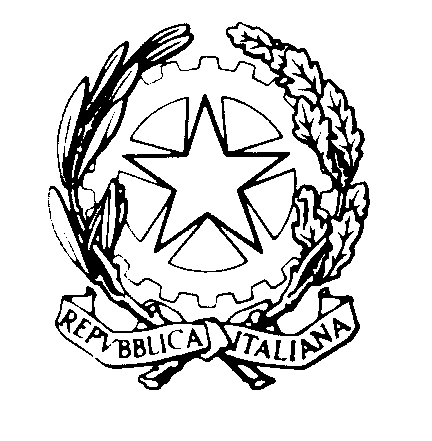 TRIBUNALE DI REGGIO CALABRIASEZIONE DEL DIBATTIMENTO                                                                             Al Segretario del Consiglio dell’Ordine degli Avvocati di Reggio CalabriaOggetto: UDIENZA COLLEGIALE DEL 22.2.2023 – COLLEGIO IORI-BERARDI-COSTANTINOSi comunicano le fasce orarie di trattazione dei processi dell’udienza indicata in oggetto per la cortese pubblicazione, Si ringrazia. Reggio Calabria, 21.2.2023                                                        Il Presidente                                                                                                dott.ssa Greta Iori n.  ordineoreR.G.N.R.R.G.T.19.30337/22 SIGE29.454619/18123/23310.008247/14312/21	410.153889/16397/21511.001069/17 D.D.A.2400/18612.303249/18784/21713.005412/172178/19	813.30937/163574/19914.309299/2015982/20171015.005926/15 D.D.A.117/211116.003096/18 D.D.A.1666/22